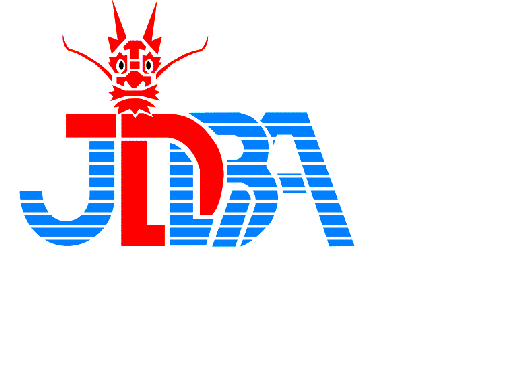 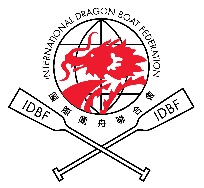 Japan International Dragon Boat Championship, 2018Organized by the Japan Dragon Boat AssociationDate: Sunday, July 15th, Venue: Okawa River, Central Osaka.      Access: Tenmabashi station of Keihan line & Subway, Tanimachi line Race Distance: 250m only (specially arranged straight course).Race Category: Standard & Small boat Standard boats are used for small boat races.Open, Women, Mixed and Senior.Team Composition: Small Boat (DB12): 10 paddlers, 1 steerer, 1 drummer, 3 reserves.                   Minimum 8 paddlers. (standard boats are used)Standard Boat (DB22): 20 paddlers, 1 steerer, 1 drummer, 3 reserves.                      Minimum 16 paddlers.Competition Regulations and Rules of RacingThe race will be conducted in accordance with the IDBF Competition Regulations & Rules of Racing.Equipment:Dragon Boat: IDBF authorized Champion Standard boatPaddles: Paddlers may use their own paddles provided they comply with IDBF specification (202a). Wooden paddles will be provided by the Organizing Committee in case you don’t have your own paddles.Drummer, Paddlers and Steerer must wear floating vest from the view point of safety. Floating vests are prepared by the Organizing Committee at the race site.Entry ConditionAll teams are requested to obtain endorsement form the IDBF recognized Federation/Association of their own country/region.Insurance: All teams are requested to have Accident Insurance. The competition is insured by the Organizing Committee.Visa: In case you need a support to obtain visa after making entry, please contact the Organizing Committee.Entry Fee: Special discount arrangement will be made for the foreign teams.Standard boat – JYE100,000Small boat    - JYE50,000Payment: Entry Fee is to be paid into the dedicated Account. Arrangement by the Organizing CommitteeTeam’s tent (5.4m x 3.6m) will be provided by the Organizing Committee.Lunch (Chicken Curry) will be provided.Water supply (bottles of water) will be provided.Assistant (interpreter) will be arranged if needed.Foreign teams can make entries to both Small and Standard category only when the situation allows. Practice can be done in the afternoon of Saturday, July 14th at the race course.Team Managers’ Meeting: Team managers’ meeting is scheduled at the Osaka Castle Hotel right in front of the racing course in the evening of Saturday, July 14th. All team managers are requested to attend the meeting.Special Attention:In these days, rush of foreign tourists to Japan make it VERY difficult to book hotels. The Organizer tries best effort to book hotels for foreign teams, but many tourists mention that it may be easier to arrange hotel accommodation from outside of Japan through the internet. Let’s see !!Alcohol is strictly prohibited during the race. Teams violated this rule will be disqualified.Payment Entry fee is to be paid into the dedicated account detailed below.Bank: Sumitomo Mitsui Banking CorporationBranch: Nanba BranchBranch code: 111Swift code: SMBC JP JTAccount Name: Nihon doragonboto kyokai Tani TatsuyaAccount Number: 7665342Bank Address: 5-1-60 Nanba, Chuo-ku, Osaka-shi, OsakaTEL: +81-6-6632-3041Contact Information:Japan Dragon Boat Association2-1-57, Minatomachi, Naniwa-ku, Osaka 556-8663, JapanTEL: +81-6-6633-5833, FAX: +81-6-6633-5695JDBA:www.jdba-dragonboat.com/Contact Person Makoto Shobu, Vice Chairman of the Japan Dragon Boat Association lilyshobu@gmail.com